REGRATOVA SOLATAPRIPRAVA:Nabran regrat očisti in nareži na krajše liste. Temeljito ga operi najmanj v štirih vodah. V večji posodi, da lažje premešaš, ga začini s soljo, česnom, bučnim ali olivnim oljem ter okisaj z domačim kisom ali limoninim sokom. Po lastni izbiri lahko v solato dodaš kuhan narezan krompir in/ali kuhana narezana jajčka.DOBER TEK!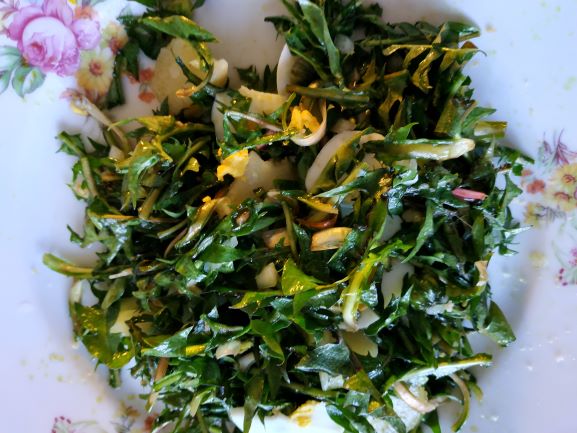 